中国给水排水2021年中国污水处理厂提标改造（污水处理提质增效）高级研讨会(第五届)邀请函暨征稿启事2021年中国排水系统提质增效大会——鼎力打造高质量、高效能，与城市水环境相融合，网厂河一体的排水系统共创  共生 共赢-- 鼎力打造中国污水处理厂提标改造及排水系统提质增效核心技术品牌生态圈（请提前报名回执，限1500人；本次会议仅限提前回执报名单位代表参会；参会代表可获得2021年年度继续教育学时证明；所有受邀演讲嘉宾均可获得加盖主办单位公章的会议演讲荣誉证书。）时间：2021年8月19日—22日，19日全天报到，20日—21日会场报告，22日参考；地点：粤港澳大湾区（酒店待定）                 会议联系人：金晟 18622273726（微信同号）                技术报告咨询：王领全 13752275003组织机构主办单位《中国给水排水》杂志社有限公司青岛洛克环保科技有限公司青岛思普润水处理股份有限公司赛莱默(中国)有限公司上海复洁环保科技股份有限公司深圳清泉水业股份有限公司 麦斯特环境科技股份有限公司新兴铸管股份有限公司中国市政工程华北设计研究总院有限公司中国建设科技集团股份有限公司深圳市供排水行业协会 协办单位中国土木工程学会水工业分会天津创业环保集团股份有限公司广州凯能电器科技有限公司北京中斯水灵水处理技术有限公司杭州楚环科技股份有限公司南方泵业股份有限公司北京海普润膜科技有限公司江苏裕隆环保有限公司清研环境科技股份有限公司 天津大拇指环境工程有限公司上海世浦泰膜科技有限公司石家庄金士顿轴承科技有限公司益生环保科技股份有限公司上海昊沧系统控制技术有限责任公司 中麒赋能水务科技股份有限公司广东芬尼科技股份有限公司湖南科友环保有限公司浦华环保有限公司北京华明广远环境科技有限公司大连宇都环境技术材料有限公司嘉诚环保工程有限公司 南京贝特环保通用设备制造有限公司上海泓济环保科技股份有限公司国美(天津)水技术工程有限公司苏伊士水务工程有限责任公司威立雅水务工程(北京)有限公司安越非开挖工程技术股份有限公司 深圳清时捷科技有限公司上海铂尔怡环境技术股份有限公司武汉中仪物联技术股份有限公司中国给水排水战略联盟中国给水排水品牌委员会亚洲环保杂志社济南浦华会展服务有限公司中国水业网（www.water8848.com）支持单位《给水排水》杂志中国工业节能与清洁生产协会中国环保机械行业协会水污染防治装备委员会浙江省城市水业协会山西省城镇排水专业委员会国内国际水行业协会（学会）太原市排水管理处太原市市政工程设计研究院中国市政工程中南设计研究总院有限公司中国市政工程西北设计研究院有限公司国家城市给水排水工程技术研究中心天津海之凰科技有限公司青岛欧仁环境科技有限公司  天津机科环保科技有限公司中瑞（天津）环境技术发展有限公司无锡海拓环保装备科技有限公司浙江联核动力科技有限公司北京赛诺膜技术有限公司北京精瑞科迈净水技术有限公司 华霖富水利环境技术咨询（上海）有限公司佛山市金凯地过滤设备有限公司海宁亚大塑料管道系统有限公司 山东省邦皓环保科技有限公司深圳市宏电技术股份有限公司  北京金控数据技术股份有限公司 青岛邦皓环境科技有限公司赢特环保科技（无锡）有限公司舒朋士环境科技(常州)股份有限公司亿昇（天津）科技有限公司浙江沃特水处理设备股份有限公司 中国城市生态研究院城镇水务所智慧水务中心中国市政工程西南设计研究总院有限公司上海市城市建设设计研究总院(集团)有限公司上海市政工程设计研究总院(集团)有限公司中规院（北京）规划设计公司生态市政院中国电建集团华东勘测设计研究院有限公司广州市市政工程设计研究总院有限公司南京市市政设计研究院有限责任公司北京首创股份有限公司北控水务集团中国水环境集团 北京排水集团杭州市水务控股集团有限公司常州市排水管理处杭州萧山环境集团有限公司北京通成达生态科技有限公司深圳市宝安排水有限公司上海城投污水处理有限公司苏伊士集团广州市市政集团有限公司国电沈阳西部污水处理有限公司河北农业大学水资源利用与健康水循环研究所 清华大学 环境学院、中国人民大学环境学院、哈尔滨工业大学环境学院、中国科学技术大学、天津大学 环境科学与工程学院、东南大学能源与环境学院 、浙江工业大学环境学院、浙江工业大学建工学院、北京建筑大学城市雨水系统与水环境省部共建教育部重点实验室、中—荷污水处理技术研发中心、江南大学 环境与土木工程学院、北京工业大学市政工程研究所、同济大学环境科学与工程学院、中山大学土木工程学院、扬州大学环境科学与工程学院、南开大学环境科学与工程学院、太原理工大学环境科学与工程学院等。战略合作微信平台：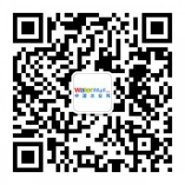 
（微信名称：中国给水排水  微信号：cnww1985  ）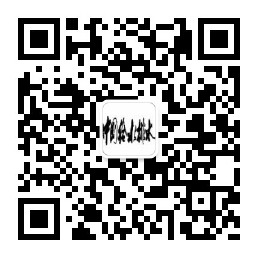 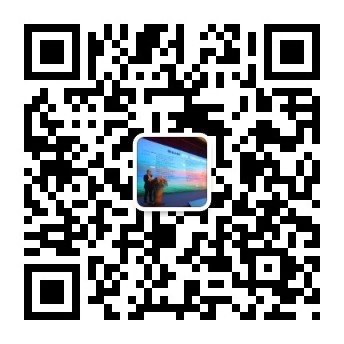 （微信名称：水环境生态圈微信号：iwacnww ）支持媒体：中国给水排水杂志、中国水业网（ www.water8848.com ）、中国给水排水杂志网站（www.cnww1985.com）、慧聪水工业网、中国水网、环保在线、亚洲环保杂志 、水处理技术杂志等。  近年来，我国污水处理能力得到快速提高，截至2019年6月底，全国设市城市累计建成城市污水处理厂5000多座(不含乡镇污水处理厂和工业)，污水处理能力达2.1亿立方米/日。在《水污染防治行动计划》（水十条）和住房和城乡建设部、生态环境部、发展改革委联合印发关于城镇污水处理提质增效三年行动方案（2019—2021年）、国家关于长江流域、黄河流域生态保护等一系列政策实施的大背景下，全国重点区域及重点流域均对污水处理提出了更高的要求,污水处理厂提标增效成为业内关注的热点。为了满足在高排放标准下污水处理厂升级改造的技术需求,《中国给水排水》杂志社联合青岛洛克环保科技有限公司、 青岛思普润水处理股份有限公司、赛莱默(中国)有限公司、中国市政工程华北设计研究总院、中国市政工程中南设计研究总院、中国建设科技集团、国美(天津)水技术工程有限公司、天津创业环保集团股份有限公司、中国给水排水品牌委员会等单位举办“2021年中国污水处理厂提标改造高级研讨会（第五届）”。届时将邀请住房与城乡建设部、中国土木工程学会、中国城镇供水排水协会等有关单位领导，全国排水行业设计、科研、运营单位、建设单位的专家、学者、运行管理人员，解读行业政策，分享污水处理提标改造典型成功案例，研讨未来技术发展方向，搭建一个推介污水处理提标改造新技术、新工艺、新设备的交流合作、共创共享的平台。 一、大会运作原则和目标    本届大会按照专业化、高规格、高水平的要求，突出“创新、协调、绿色、开放、共享”特色。    邀请污水处理提标改造各个研究方向的知名专家学者和主要单位代表，办成中国规模和影响力最大、最专业的行业盛会。    本次会议采用现场报告+参观典型工程项目形式，参会代表还可获得2021年度继续教育学时证明。所有受邀演讲嘉宾均可获得加盖主办单位公章的论坛演讲荣誉证书。大会征稿主题：【污水提标、污水资源化、排水管网、水环境综合治理等，技术报告正在征集完善中，咨询：王领全 13752275003；本次会议采用现场报告+参观形式，参会代表还可获得2021年度继续教育学时证明。所有受邀演讲嘉宾均可获得加盖主办单位公章的论坛演讲荣誉证书。】1、污水处理厂提标改造有关的政策、标准、技术和应用实例。2、水再生及利用、水生态水循环有关的政策、标准、技术和应用实例。3、城市水环境综合治理有关的政策、标准、技术和应用实例。4、污水处理概念厂（新型污水厂）有关的政策、标准、技术和发展趋势。5、村镇水环境综合治理技术及工程案例。
6、工业园区（大型工业企业）水环境治理及污水处理厂提标改造。
7、城市水环境综合治理及升级改造；智慧城市管网建设与修复。
8、中国污水处理提标改造、再生水与城市水环境综合治理投资运营管理公司（机构）， 设计院（公司）， 总承包公司，工艺技术专业公司，装备、材料、药剂供应商等单位名录汇编。
9、青年创新技术成果、专利 、解决方案等展示交流对接（利用 会议论文集 、网站 、微信平台 、会议现场展板等 ）。10、粤港澳大湾区、长江流域、黄河流域先进水务环保工艺技术及工程案例。11、本届大会着力邀请行业内顶尖企业、上市公司、国际知名企业、领先民族品牌参展，集中展示世界领军污水处理、泵管阀、智慧水务、海绵城市技术与设备 、给排水管网、 膜分离技术设备、污泥处理新技术等水环境治理领域的优秀企业、前沿技术与优质解决方案。排水管网及提质增效：（1）排水（雨水）管网建设、改造与运维/厂网一体化建设与管理（2）智慧水务（排水）与信息化建设（3）排水管网数字化、智能化建设和智慧运维技术发展与新模式（4）管网监控在内涝预警与防汛应急中的应用（5）非开挖修复技术在排水管道管理中的应用（6）排水管道的选择及安全运行（7）海绵城市建设中智慧管网管控系统（8）ROV潜水机器人等水务新技术与装备（9）智能排水防涝系统、调蓄池建设/运行/管理（10）深层排水调蓄管道系统工程建设及运营（11）与推进排水管道提质增效、助力城市水环境质量提升的相关技术和设备（12）一体化智能泵站/泵闸及绿色排水系统（13）海绵城市及绿色基础设施建设和运营（14）排水管道、泵站、河道清淤疏通及淤泥处理处置、资源化利用（15）智能排水系统及综合管廊建设及运营（16）黑臭水体及水环境综合治理（17）绿色生态排水系统及生态园林景观建设和运营（18）国内外深隧排水工程系统建设及运营（19）村镇生态排水管网建设及运营（20）排水系统新技术、新材料、新工法、新设备的研发及工程应用（21）粤港澳大湾区水环境综合治理先进技术及实例。（22）长江流域、黄河流域生态保护政策、工艺技术装备及典型工程。本届大会着力邀请行业内顶尖企业、上市公司、国际知名企业、领先民族品牌参展，集中展示世界领军污水处理、泵管阀、智慧水务、海绵城市技术与设备 、给排水管网、 膜分离技术设备、污泥处理新技术等水环境治理领域的优秀企业、前沿技术与优质解决方案。（24）《城镇水务2035年行业发展规划纲要》解读及水行业前沿探讨大会技术报告日程本届大会以会议研讨交流为主（约60个专家报告）和现场参观典型工程（计划参观太原市城南污水处理厂）为辅助的形式。 附件：2020污水提标改造大会专家报告日程 （播放PPT的屏幕比例为 16:9的宽屏 )报告的第一天和第二天 早上7:50至晚上22：00会场报告交流。第一天 上午 （主持人: 中国市政工程华北设计研究总院有限公司  郑兴灿  博士 总工/教授级高工 ）7：40—8：00与会代表进入会场：交流对接，共创，共生，共赢8：00—8：30领导致辞8：30—12：00 题  目：治人还是治天？——南方治水重在“清污分离”报告人：住房和城乡建设部  原巡视员  中国土木工程学会水工业分会 理事长 张悦 先生 （张悦 先生 曾任住建部城镇水务管理办公室主任、城市建设司巡视员、中国市政工程华北设计研究总院副院长等职务。长期从事城市供水、节水、污水、污泥和垃圾处理等方面的技术和行政工作。）题  目：基于MBBR的水污染治理综合解决方案（2020）报告人：青岛思普润水处理股份有限公司 宋美芹 联合创始人 副总经理题  目：赛莱默污水处理提质增效技术解决方案及案例分享（2020）  报告人：赛莱默中国业务增长经理  雷振 题  目：大型人工湿地在京津冀河道水质提升、景观改善中的保障作用（2020）报告人：清华大学 环境学院  王凯军  教授  题  目：污水进水中无机悬浮固体(ISS)对污水厂运行提质增效的影响吴军(报告人)1 曹业始21、吴军：扬州大学环境科学与工程学院教授，博士生导师 2、曹业始:中持新概念环境发展宜兴有限公司首席工艺师，新加坡公用事业局(PUB)前首席专家吴军，扬州大学环境科学与工程学院市政工程系教授，博士生导师。从事给排水工程与科学专业的本科生教学和研究生的指导工作。主要研究应用活性污泥数学模型(ASM)，1D/2D生物膜模型对污水生物处理过程进行数学模拟、优化和控制。曾分别于2015和2017年赴荷兰代尔夫特理工大学和美国北卡州立大学从事访问学者工作，现为英国特许水环境管理协会会员(CIWEM)和国际水质协会 (IWA) 会员，美国注册土木工程师 (PE Civil-Water and Environment)。题  目：磁絮凝沉淀技术介绍及市场应用（2020） 报告人：青岛洛克环保科技有限公司  霍槐槐  董事长  题  目：新形势下提标改造 、流域治理技术服务实践与展望（2020） 报告人：北京沃尔德斯水务科技有限公司  梁硕 工艺技术经理 题  目：城镇污水-高品质水处理技术及案例分析报告人：北控水务集团  王发珍 产品中心副总经理题  目：太原污水处理厂在新排放标准下的设计思路和工艺选择报告人：中国市政工程华北设计研究总院有限公司 沈煜  二院副总工 12：00—13：25午餐（  酒店 自助餐） 第一天下午 13：25—19：00 主持人:  天津创业环保集团股份有限公司  李金河  副总经理 主持人：中国市政工程华北设计研究总院有限公司 城市环境研究院 孙永利 院长题  目：山西省污水处理厂提标技术措施简介  报告人：太原市市政工程设计研究院  管满  副总工 题  目：VFL垂直流迷宫工艺在提标改造中的应用实践 (2020) 报告人：北京中斯水灵水处理技术有限公司  韩瑾  副总经理题  目：海普润膜产品、产业与资本的创新策略与最佳实践 报告人：盐城海普润膜科技有限公司  白志强  总经理 题  目：为资源化处置修桥铺路，打好污泥减量化的组合拳（2020）  报告人：上海同臣环保有限公司  刘道广   副总裁兼技术总监题  目：脉冲除尘在污泥干化设备中应用报告人：广州凯能电器科技有限公司   吴金城  总经理  题  目：离子气浮在给排水提标高效应用效果分析报告人：无锡沪东麦斯特环境科技股份有限公司  张伟  高级工程师 题  目：MBBR工艺适用性及常见问题分析（2020）发言人：大连宇都环境技术材料有限公司 张冬梅 副总经理题  目：市政污水处理厂低温环境运行保障报告人：绵津环保科技（上海）有限公司  张红岩  技术总监  题  目：高效智能带式干化装备介绍 报告人：广东芬尼克兹节能设备有限公司 芬尼克兹污泥干化事业部   易毅 总经理 题  目：Supratec超滤膜组件在污水厂提标改造中的应用 报告人：上海世浦泰膜科技有限公司  徐伟杰  膜产品经理题  目：HPB技术及其在城镇污水处理厂应用实践思考（拟） 报告人：湖南科友环保有限公司  黄庆  技术总监 题  目：磁混凝沉淀技术的研究进展及应用创新报告人：天津大拇指环境工程有限公司 陈青松 总经理题  目：污水处理厂尾水难降解COD去除技术工程案例分享（2020）报告人：天津机科环保科技有限公司  谢小东  技术经理 题目：ISBAS工艺在污水厂提标改造的实践与创新 （2020）  报告人：江苏裕隆环保有限公司  黄宇 工艺组工程师题  目：工业集聚区污水处理高标准排放几点认识与思考（2020）报告人：中国市政工程华北设计研究总院有限公司 郭兴芳 城市环境研究院副总工程师18：40—19：00   抽奖活动奖品【华为笔记本电脑等】（奖品由青岛欧仁环境科技有限公司等单位赞助提供；诚征 2021年奖品赞助单位 王领全 13752275003）19：00—20：00  晚餐 （ 湖滨国际大酒店   自助餐）10月20 日晚上20：00—22：00 (专家论坛) 主持人：中国市政工程华北设计研究总院有限公司 城市环境研究院  孙永利  院长题  目：城镇污水处理厂厂网联动预警与诊断控制策略 报告人：常州市排水管理处  吕贞  技术总监 题  目：污水厂智慧水务背景下数据采集分析应用实践（2020）
报告人：天津创业环保集团股份有限公司  赵令 津沽污水处理厂厂长 题  目：浅析地埋式污水厂的利弊 报告人：杭州萧山环境集团有限公司  方卫国  总工 题  目：城镇居民生活污水污染物产生量测定方法研究与实践（2020）报告人：中国市政工程华北设计研究总院有限公司  城市环境研究院  孙永利  院长 城镇居民人均日生活污染物产生量是污水处理工程设计的重要参数，也是城镇居民生活污水集中收集率新行业监管指标核算的重要基础数据，传统的居民排放跟踪测算法、小区总排口测算法和污水处理厂污染物浓度反算法普遍存在操作难度大、数据代表性差、排污人口难以统计等问题。项目研究团队创新研制了一种以居民楼宇为测试单元，以楼宇内居民24小时排放污水分时段全收集、排污人口当量分时段精准核算的测定方法，研制了成套测定装置和数据测算平台并在常州某居民楼宇开展为期4个月的测试，获得了20多组有效数据。该测定方法已经获得中国水协标准立项，获得行业专家认可，有望成为行业公认的测定方法，在全国范围内开展测试。孙永利，中国市政工程华北设计研究总院有限公司城市环境研究院院长兼总工，国家城市给水排水工程技术研究中心副总工程师，天津市131创新型人才，天津市中青年科技创新领军人才，天津市重点领域创新团队负责人，天津市土木工程学会给水排水分科学会第八届理事会理事，中国土木工程学会水工业分会水循环利用领域专家。先后牵头承担国家863计划、国家科技支撑计划、国家水专项、省部级科研课题、子课题20余项。获国际水协（IWA）2014年项目科技创新奖全球最高奖1项；2016年中国专利优秀奖1项，省部级科技进步一等奖3项，二等奖4项，三等奖6项；获授权专利38项，其中发明专利24项21：45—22：00  抽奖活动奖品【华为笔记本电脑等】（奖品由青岛欧仁环境科技有限公司等单位赞助提供；；诚征 2021年奖品赞助单位 王领全 13752275003）第二天上午  主持人：中国市政工程中南设计研究总院有限公司  万年红  副总工兼研究院院长  题  目：城镇污水中典型重金属离子对HAP结晶法回收磷的影响研究 （2020）报告人：东南大学 能源与环境学院  吕锡武  教授，博士生导师吕锡武， 1954年9月生，安徽宣城人、工学博士、教授，博士生导师。1982年1月同济大学给水排水工程专业本科毕业、1984年9月同济大学环境工程专业硕士研究生毕业、1990年同济大学市政工程（给水排水）博士研究生毕业。1996年12月-1997年12月国家公派高级访问学者赴日本国立环境研究所访问研究，1998年9月-2000年3月日本国立环境研究所地球环境基金资助的博士后研究。国家注册公用设备（给水排水）工程师。社会兼职：教育部环境工程教学指导分委员会委员、江苏省太湖污染防治专家委员会成员、中国环境科学学会水环境分会副理事长、中国城镇供排水协会理事、中国土木工程学会水工业分会理事、南京市环境科学学会副理事长。题  目：城市污水处理厂深度处理解决方案报告人：国美(天津)水技术工程有限公司  杨淑霞  技术总监  题  目：高精度除砂技术在污水厂提质增效（预处理）中的应用实践报告人：刘梁  清华大学博士 浦华环保有限公司总裁助理 兼 华卓（盐城）水环境科技有限公司总经理题目：活性炭/活性焦过热蒸汽再生系统用于水的深度处理  报告人：赢特环保科技（无锡）有限公司 黄铱钒 技术工程师题  目：基于MagCS磁介质混凝沉淀技术在污水处理厂提标改造的应用报告人：中建环能科技股份有限公司技术中心 助理主任  徐源题  目：紧凑型地下污水厂工艺的选择（2020） 报告人：苏伊士水务工程有限责任公司  程忠红  技术推广经理题  目：威立雅关于污水厂高标准排放解决方案及案例分享（2020）报告人：威立雅水务工程（北京）有限公司 高级商务经理 周立 女士题  目：酶浮填料在市政污水厂提标改造中的应用（2020）报告人：上海泓济环保科技股份有限公司 梁学颖 解决方案经理题  目：智慧污水厂的实现路径 报告人：上海昊沧系统控制技术有限责任公司  梁军  战略与运营管理部题  目：厂网兼顾 泥水并重——做好一厂一策的提质增效工作（2020）报告人：江南大学 环境与土木工程学院  李激  教授 现任江南大学环境工程专业教授，博导。历任无锡城北污水厂厂长、无锡市排水管理处副处长，无锡市排水有限公司副总经理等职务。兼任全国市政协会给排水专业委员会委员、住房和城乡建设部市政给水排水标准化技术委员会委员、住房和城乡建设部城市安全与防灾减灾专业委员会委员、中国城市科学研究会水环境与水生态分会委员、中国城市污水处理概念厂专家委员会委员、全国高等院校工程应用技术教师大赛专家委员会委员、国家级职业技能竞赛裁判、教育部学位与研究生教育评估专家、国家重点研发计划项目评审专家等。自1992年开始长期从事污水厂建设、运行管理和科学研究等工作。具有丰富的项目建设和运营经验，作为项目负责人主持了十多期污水厂建设和升级改造工程，所负责工程多次获得全国市政工程质量金杯奖和江苏省示范工程奖。2007年开始对污水厂强化除磷脱氮难题开展了深入技术攻关研究，根据研究成果在全国范围内率先成功进行了太湖流域污水厂提标改造，对全国污水处理厂的提标改造具有积极的示范和指导作用。自2012年进入江南大学以来，坚持从实际需求出发，积极开展污水厂优化运行技术研究，主持和参与 “十一五”、“十二五”和“十三五”国家科技支撑计划重点项目以及多项地方与企业技术研发项目等60余项。获国家环保部科学技术奖和华夏建设科学技术奖等10项，主持和参与10多部行业技术规程和导则编制。申请专利27项（其中国际专利7项），累计发表国内外核心期刊论文百余篇。题  目：中部某大型污水处理厂反硝化滤池碳源选择中试研究（2020）报告人：中国市政工程中南设计研究总院有限公司 万年红 副总工兼研究院院长 万年红：市政给排水专业教授级高工，中南市政总院副总工兼研究院院长。从事工程咨询、设计、科研等工作30年，主持过以广东省汕头市月浦水厂、昆明市滇池北岸水环境综合治理工程等为代表的数项国家重点项目和一大批供水、污水处理、垃圾处理和水环境综合治理项目的设计和审查、审定工作，参与多项国家水专项科研和多项技术标准、规范、规程编制，获优秀工程咨询和优秀工程设计奖9项，发表近30篇专业论文。中国土木工程学会水工业分会、给水专家委员会、排水专家委员会委员。12：00—13：25  午餐 （酒店 自助餐）第二天 下午  主持人：中国市政工程西北设计研究院有限公司 叶春跃 分院院长/高级工程师题  目：余温热能碳交易额可使污水处理厂扭亏为盈报告人：北京建筑大学  郝晓地 教授（郝晓地，山西柳林人，教授，从事市政与环境工程专业教学与科研工作，主要研究方向为污水生物脱氮除磷技术、污水处理数学模拟技术、可持续环境生物技术。现为国际水协期刊《WaterResearch》区域主编（Editor））  题  目：高速卷流气浮在污水尾水提标中试分析与工程应用报告人：上海中申环境工程有限公司  张大威  市政事业部 市场推广经理题  目：BIM技术在下沉式再生水厂项目中的全过程应用 报告人：中国水环境集团-工程技术中心  刘成军  副总经理 题  目：城市污水处理新工艺——A3/O+UCT组合工艺 报告人：云南合续环境科技有限公司  周洪昌  城市业务部 总经理题  目：磁混凝工艺在污水处理中的典型应用（2020）报告人：北京精瑞科迈净水技术有限公司  赵珅  技术商务部经理 题目：磁悬浮鼓风机在污水提标改造中的大规模高效应用分享报告人：亿昇（天津）科技有限公司  侯成勃  市场产品部总监 题  目：RPIR快速生化污水处理技术的应用与发展展望（2020） 报告人：深圳市清研环境科技股份有限公司首席科学家  陈福明题目：气浮高效除磷净化技术的应用及案例分析报告人：无锡海拓环保装备科技有限公司 技术总监 沈嵬题  目：高端膜产品助力市政污水深度处理报告人： 北京赛诺膜技术有限公司 张岩岗 总裁题  目：废气恶臭治理技术行业应用探讨报告人：杭州楚环科技股份有限公司 研发主任  曹飞飞 博士 题  目：管网模型如何助力污水厂提质增效报告人：华霖富水利环境技术咨询（上海）有限公司  窦秋萍 总经理  题  目：膜技术在市政水处理中的应用进展报告人：蓝星东丽膜科技(北京)有限公司 朱列平 博士（技术总监）题  目：高氮难降解污水处理厂升级改造试验研究及应用  报告人：中国市政工程西北设计研究院有限公司 叶春跃 浙江分院院长/高级工程师题  目：上海污泥干化焚烧建设与运行案例解析（2020）报告人：上海城投污水处理有限公司 王丽花 总工程师18：30—19：00抽奖活动奖品【华为笔记本电脑等】（奖品由青岛欧仁环境科技有限公司等单位赞助提供；诚征 2021年奖品赞助单位 王领全 13752275003）19：00—20：00   晚餐 （ 酒店  自助餐）  第二天 晚上20：00—22：00  专家论坛主持人：中国市政工程华北设计研究总院有限公司  李鹏峰  城市环境研究院 副院长 题  目：序批式耦合工艺深度处理城镇生活污水中试研究---微生物组成识别和脱氮路径分析（2020）报告人：广州市市政工程设计研究总院有限公司  孙志民 顾问总工/研究员 题  目：污泥脱水药剂的分类和选择   报告人：同济大学环境学院  李风亭   教授  副院长 题  目：污水生物脱氮技术研究与工程应用  报告人：李军 北京工业大学市政工程研究所所长，教授，博导，东京大学客座教授,国家注册环保工程师李军，教授，博导，北京工业大学市政工程研究所所长，东京大学客座教授,国家注册环保工程师；中国土木工程学会水工业学会理事，中国环境科学学会环境工程分会副秘书长、委员，中国环境科学学会水回用委员会常务理事，中国土木工程学会排水委员会委员，中国土木工程学会给水委员会委员，国家“十三五”水体污染控制与治理科技重大专项标志性成果责任专家，国家外国专家局评审专家。题  目：新标准下的城镇污水处理厂提标改造技术思路探讨报告人：中国市政工程华北设计研究总院有限公司  李鹏峰  城市环境研究院 副院长 21：40—22：00抽奖活动奖品【华为笔记本电脑等】（奖品由青岛欧仁环境科技有限公司等单位赞助提供；诚征 2021年奖品赞助单位 王领全 13752275003）四、参会人员1、政府管理部门：建设厅、城建局、各地建委、水务局、环保局（厅）、排水处、开发区管理部门、各地方河湖长单位等。安徽广德经济开发区管委会规划建设局等。2、行业协会：国内外知名协会学会、中国城镇供水排水协会、中国土木工程学会水工业分会、中国低碳产业联合会、中国勘察设计协会、國際管綫專業學會、各地学会、协会等。3、设计单位：中国市政工程华北设计研究总院、中国市政工程西北设计研究院、北京市市政工程设计研究总院、中国市政工程中南设计研究院、中国市政工程东北设计研究院、中国市政工程西南南设计研究院、上海市政工程设计研究总院、天津市市政工程设计研究院、广州市市政工程设计研究总院、上海市城市建设设计研究总院（集团）、济南城建集团有限公司设计研究院、中国航天科工飞航技术研究院动力供应站、广东首汇城建设计有限公司、同济大学建筑设计研究院、北京国环清华环境工程设计研究院、山东省环境保护科学研究设计院、太原市市政工程设计研究院、南京市市政设计研究院有限责任公司、福州城建设计研究院有限公司、河南省城乡规划设计研究总院有限公司、豫州勘察设计院、安徽省城乡规划设计研究院、江苏中设集团股份有限公司、广州市创景市政工程设计有限公司、中建五局土木工程有限公司、西安市政设计研究院有限公司、郑州市市政工程勘测设计研究院、中建八局、郑州大学设计院、山东园林设计院、中国市政工程华北设计研究总院北京、昆明等分公司、中钢集团武汉安全环保研究院、浙江省各地规划设计院、天津华淼设计院、广东省环境保护工程研究设计院、福建省各地规划设计院、浙江省环保设计院、中油石油工程公司、中冶华天工程技术有限公司、泛华集团、中国市政工程华北设计研究总院有限公司重庆分公司、中国建筑第五工程局有限公司、江苏满江春城市规划设计研究有限责任公司、山西省城乡规划设计研究院、哈尔滨市建源市政工程规划设计有限责任公司 等。4、高校（研究院）: 清华大学、中国科学院生态环境研究中心、同济大学环境工程与科学学院、天津大学环境科学与工程学院、中国人民大学环境学院、哈尔滨工业大学、中国科学院、东南大学能源与环境学院、重庆大学城市建设与环境工程学院、北京工业大学、北京交通大学、浙江工业大学、北京建筑大学、苏州科技大学、四川理工学院、池州学院、天津城建大学环境与市政工程学院、太原学院、华东理工大学等。5、各地水务、污泥投资建设运营单位：天津创业环保集团股份有限公司、北控水务集团、北京首创、北京碧水源、启迪桑德、北京城市排水集团有限责任公司、天津水务集团、成都市兴蓉环境、安徽国祯环保、深圳市水务(集团)、上海城投水务、重庆水务集团、东莞市水务投资、广州市水务投资集团、南京水务集团、杭州市水务集团、武汉市水务集团、沈阳水务集团、厦门水务集团、珠海水务集团、山东水务发展集团、青岛水务集团、济南水务集团、上海巴安水务、中环保水务投资、昆明滇池水务、云南水务、中国水务集团、中国水务投资、粤海水务、威立雅水务、苏伊士环境集团、中法水务投资、中国光大水务、贵州水务、海口市水务、华衍水务、天津华博水务、中环水务集团、成都排水、首创爱华市政环境、重庆康达环保、常州市排水管理处、苏州市排水有限公司、天津生态城水务投资建设有限公司、云南城投碧水源水务科技有限责任公司、句容市深水水务有限公司、榆林高新污水处理有限公司 、中海油节能环保服务有限公司、杭州萧山环境集团有限公司（水务集团）、武汉天创环保有限公司、长沙天创环保有限公司、洪湖市创业水务有限公司、福建武夷水务发展有限公司、苏州市相润排水管理有限公司、杭州市水务控股集团有限公司、新乐市嘉润达污水处理有限公司、浙江湖州金洁水务股份有限公司、天津市润达环境治理服务有限公司、中持水务股份有限公司、合肥创业水务有限公司、重庆市豪洋水务建设管理有限公司、承德市城市污水处理有限责任公司、山西省各地排水管理处（公司）、天津水务环保集团、浙江各地排水公司、广东省各地水务投资有限公司、信开水环境投资有限公司、中国水环境集团、辽宁各地水务排水公司、山东省各地水务排水公司、广东省各地排水公司、陕西省各地水务公司、山西浮山县污水处理厂、国电东北环保产业集团有限公司、国投信开水环境投资有限公司、深圳市水务（集团）有限公司等 。6、污水处理提标改造技术、材料和设备工程专业公司等。青岛思普润水处理股份有限公司、赛莱默(中国)有限公司、麦斯特环境科技股份有限公司、北京沃尔德斯水务科技有限公司、南方泵业智水(杭州)科技有限公司(中金环境全资子公司)、盐城海普润膜科技有限公司、深圳市清泉水业股份有限公司、江苏裕隆环保有限公司、大连宇都环境技术材料有限公司、北京景盛达环保科技有限公司、上海世浦泰环保科技集团有限公司、广东派沃新能源科技股份有限公司、普拉克环保系统(北京)有限公司、广州晟启能源设备有限公司、上海同臣环保有限公司、上海泓济环保科技股份有限公司、石家庄金士顿轴承科技有限公司、江苏杰尔科技股份有限公司、国美(天津)水技术工程有限公司、青岛洛克环保科技有限公司、绵津环保科技（上海）有限公司、苏伊士水务工程有限责任公司、威立雅水务工程(北京)有限公司、太平洋水处理工程有限公司、桐乡市小老板特种塑料制品有限公司、中海油节能环保服务有限公司、南京蓝领环境科技有限公司、广东芬尼克兹节能设备有限公司、美国科氏滤膜系统有限公司、上海昊沧系统控制技术有限责任公司、北京安力斯环境科技股份有限公司、北京精瑞科迈净水技术有限公司、北京金控数据技术股份有限公司、德国冰得仪器仪表贸易(上海)有限公司、赢特环保科技(无锡)有限公司、北京碧水源、山东省邦皓环保科技有限公司、中瑞（天津）环境技术发展有限公司、合肥中安清源环保科技有限公司、湖南博世科环保科技有限公司、青岛欧仁环境、天津机科环保、浙江艾摩柯斯环境科技有限公司、北京睿明德泽环境科技有限公司、宜兴市诗画环保有限公司、宇星科技发展（深圳）有限公司、北京中斯水灵水处理技术有限公司、上海刊翔机电设备有限公司、内蒙古硕达智水生态科技有限公司、合肥深科机电技术有限公司、旭化成分离膜装置（杭州）有限公司、液化空气（中国）研发有限公司、宁波建嵘科技有限公司、杭州威立雅科技有限公司、环能科技股份有限公司、金山环保集团有限公司、山东纯久环境工程有限公司、山东招金膜天股份有限公司、大连诚高科技股份有限公司、安德里茨、大连清本环保技术有限公司、哈希公司、 广东中科鸿捷环保科技有限公司、山西清缘杰环境科技有限公司、南京贝特环保通用设备制造有限公司、广东中膜科技有限公司、江西吉荣智能管业有限公司、天津海之凰科技有限公司、安徽中盛绿色产业集团有限公司、北京北华清创环境科技有限公司 等。五、企业赞助方案(不讲价)1、联合主办单位（赞助费20万元）2、协办单位 （赞助费6万元：技术报告1个+展示桌1个+论文集彩页广告1P+2人参会费）3、大会上发言（报告15分钟+5分钟问答）/ 文章发表2-3篇/2个代表,发资料，论文集前彩插广告1P等共计3万元。4、会场外集中展示区展示桌（3万元每个，含2人参会费）。 5、其他赞助方式（如礼品、晚宴、抽奖奖品等），按实际发生金额支付。6、会议论文集广告：前彩色插页：8000元/页。7、政府部门、水务集团、设计院（集团）本单位团体 30人以上的，前30人按照2000元每人，超过30人的会议代表超过部分免费(同一单位,只收前30人会议费)，但须提前回执到 中国给水排水杂志社审核通过。8、有意协办或在会上进行交流、宣传的水务、工程公司、设备厂家等可与编辑部联系（022-27835639,13752275003 王领全）。9、本次会议采用现场报告+参观形式，参会代表还可获得2021年度继续教育学时证明。所有受邀演讲嘉宾均可获得加盖主办单位公章的论坛演讲荣誉证书。10、污水提标、污水资源化、排水管网、水环境综合治理等，技术报告正在征集完善中，咨询：王领全 13752275003参会 会务费普通参会人员（设计院、水务公司、政府部门）为2300元/人（含会务、资料、场地、用餐、参观考察等费用），2021年6月18日前返回参会回执并汇款的普通参会人员为2000元/人；设备工程技术企业参会人员为2900元/人，2021年6月18日前返回参会回执并汇款的设备厂家参会人员为2600元/人。注：需要现场或者提前领到发票的参会代表，请提前将会务费汇款到杂志社。会议费现场只能收现金，不能刷卡。（收款单位：《中国给水排水》杂志社有限公司；开户行：建行天津河西支行；账号：1200 1635 4000 5251 9625）。组委会联系方式 	联系人 ： 王领全  13752275003（主办、协办、报告等） 金晟 18622273726 (展示、广告、赞助、发票和预订房间)孙磊 13702113519（展示、广告、赞助） 任莹莹15122360102 (论文投稿) 于菁琳 13821165596 (发票)文凯   13821357475（资料）电话：022-27835639   27835592   13752275003E-mail：wanglingquan88@163.comcnwater@vip.163.com传真：022-27835592                          地址：天津市和平区新兴路52号都市花园大厦21层 2021年中国污水处理厂提标改造高级研讨会参会回执(复印有效)请参会人员认真填写回执后，传真和E-mail传回，以便提前安排住宿。  传真：022-27835592  E-mail：wanglingquan88@163.com; cnwater@vip.163.com（微信名称：water8848微信号：cnwater8848 ）单位邮 编发票快递地址姓名性别部门职务电话手机E-mailE-mailE-mail是否住宿房间类型和数量汇款方式可提前汇会务费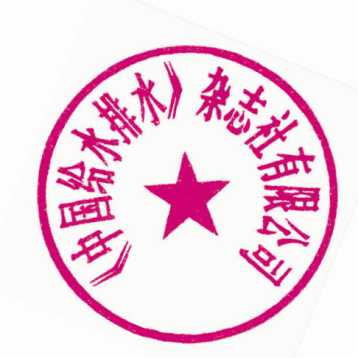 收款单位：《中国给水排水》杂志社有限公司开户行：建行天津河西支行     账号：1200 1635 4000 5251 9625 纳税人识别号：91120103103370821H ；注册地址、单位联系电话：天津市河西区气象台路99号 022-27836823可提前汇会务费收款单位：《中国给水排水》杂志社有限公司开户行：建行天津河西支行     账号：1200 1635 4000 5251 9625 纳税人识别号：91120103103370821H ；注册地址、单位联系电话：天津市河西区气象台路99号 022-27836823可提前汇会务费收款单位：《中国给水排水》杂志社有限公司开户行：建行天津河西支行     账号：1200 1635 4000 5251 9625 纳税人识别号：91120103103370821H ；注册地址、单位联系电话：天津市河西区气象台路99号 022-27836823可提前汇会务费收款单位：《中国给水排水》杂志社有限公司开户行：建行天津河西支行     账号：1200 1635 4000 5251 9625 纳税人识别号：91120103103370821H ；注册地址、单位联系电话：天津市河西区气象台路99号 022-27836823可提前汇会务费收款单位：《中国给水排水》杂志社有限公司开户行：建行天津河西支行     账号：1200 1635 4000 5251 9625 纳税人识别号：91120103103370821H ；注册地址、单位联系电话：天津市河西区气象台路99号 022-27836823可提前汇会务费收款单位：《中国给水排水》杂志社有限公司开户行：建行天津河西支行     账号：1200 1635 4000 5251 9625 纳税人识别号：91120103103370821H ；注册地址、单位联系电话：天津市河西区气象台路99号 022-27836823可提前汇会务费收款单位：《中国给水排水》杂志社有限公司开户行：建行天津河西支行     账号：1200 1635 4000 5251 9625 纳税人识别号：91120103103370821H ；注册地址、单位联系电话：天津市河西区气象台路99号 022-27836823可提前汇会务费收款单位：《中国给水排水》杂志社有限公司开户行：建行天津河西支行     账号：1200 1635 4000 5251 9625 纳税人识别号：91120103103370821H ；注册地址、单位联系电话：天津市河西区气象台路99号 022-27836823可提前汇会务费收款单位：《中国给水排水》杂志社有限公司开户行：建行天津河西支行     账号：1200 1635 4000 5251 9625 纳税人识别号：91120103103370821H ；注册地址、单位联系电话：天津市河西区气象台路99号 022-27836823可提前汇会务费收款单位：《中国给水排水》杂志社有限公司开户行：建行天津河西支行     账号：1200 1635 4000 5251 9625 纳税人识别号：91120103103370821H ；注册地址、单位联系电话：天津市河西区气象台路99号 022-27836823请选择发票种类及填写信息请填写发票信息，以便给您开具发票增值税电子普票：发票抬头                       ；税号                                接收电子发票邮箱                   ；增值税专票：发票抬头                         ；税号                                    开户行及账号                       ；    详细地址和电话                           请填写发票信息，以便给您开具发票增值税电子普票：发票抬头                       ；税号                                接收电子发票邮箱                   ；增值税专票：发票抬头                         ；税号                                    开户行及账号                       ；    详细地址和电话                           请填写发票信息，以便给您开具发票增值税电子普票：发票抬头                       ；税号                                接收电子发票邮箱                   ；增值税专票：发票抬头                         ；税号                                    开户行及账号                       ；    详细地址和电话                           请填写发票信息，以便给您开具发票增值税电子普票：发票抬头                       ；税号                                接收电子发票邮箱                   ；增值税专票：发票抬头                         ；税号                                    开户行及账号                       ；    详细地址和电话                           请填写发票信息，以便给您开具发票增值税电子普票：发票抬头                       ；税号                                接收电子发票邮箱                   ；增值税专票：发票抬头                         ；税号                                    开户行及账号                       ；    详细地址和电话                           请填写发票信息，以便给您开具发票增值税电子普票：发票抬头                       ；税号                                接收电子发票邮箱                   ；增值税专票：发票抬头                         ；税号                                    开户行及账号                       ；    详细地址和电话                           请填写发票信息，以便给您开具发票增值税电子普票：发票抬头                       ；税号                                接收电子发票邮箱                   ；增值税专票：发票抬头                         ；税号                                    开户行及账号                       ；    详细地址和电话                           请填写发票信息，以便给您开具发票增值税电子普票：发票抬头                       ；税号                                接收电子发票邮箱                   ；增值税专票：发票抬头                         ；税号                                    开户行及账号                       ；    详细地址和电话                           请填写发票信息，以便给您开具发票增值税电子普票：发票抬头                       ；税号                                接收电子发票邮箱                   ；增值税专票：发票抬头                         ；税号                                    开户行及账号                       ；    详细地址和电话                           请填写发票信息，以便给您开具发票增值税电子普票：发票抬头                       ；税号                                接收电子发票邮箱                   ；增值税专票：发票抬头                         ；税号                                    开户行及账号                       ；    详细地址和电话                           